Welcome to the 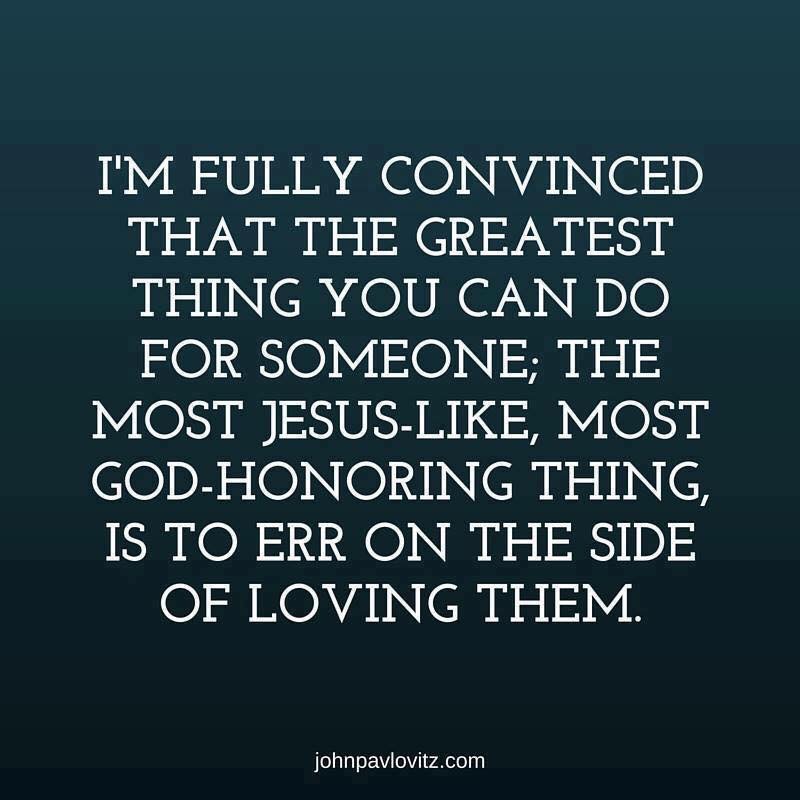 Parish of St. John The EvangelistConception Bay South, Newfoundlandwww.stjohntheevangelistnl.comFacebook: SJTE Topsail (please like and share the page)Twitter: @StJohnEvangPhone: (709) 834-2336March 31, 2019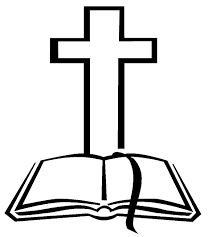 The Bulletin is given to the Glory of Godand in Loving Memory of:Shirley “Buck” EasonByHelen & FamilyDear Friends, Welcome to our services today. This morning at 10:30am we have an Instructed Eucharist. This service is for the benefit of our confirmation class but it is a benefit for the whole congregation as we gain a deeper understanding into why it is we do what we do in our Eucharist services. Our confirmation class is halfway through their program and I ask that you continue to keep these young people and their families in your prayers. The winter months are always difficult on the parish finances. In order for us to operate and continue to offer ministries in our parish we do need to meet our parish budget. We have not been successful in doing that for several months now. Regular Sunday givings are down from this time last year and our parish will need to do more fundraising in the next little while in order to meet the demands. I ask that you prayerfully consider your financial donations to the ministries of our parish and if you have fundraising ideas or are willing to help in any way please speak with me. Every Blessing,Reverend Jolene Anglican Cycle of PrayerPRAY for: Church of the Province of the Indian OceanTri-Diocesan IntercessionsParish of Cox’s Cove/McIver’sRector – The Rev. Mario MelendezParish of Deer LakePriest-in-Charge – The Rev. Canon Paulette BugdenSick List: Ralph, Roy, Don, Nathan, Logan, Harmonie, Gerald The sick If you know someone that is sick and would like to be placed on the sick list, contact the Parish Office at 834-2336 or by emailing sjtetopsail@nfld.net   Please ensure that you have their permission for their name to be printed in the bulletin before calling the office.  Please let us know when they are well enough to be removed from our prayer list. 8:30 a.m. Service - (BCP) Page 67The First Reading: Joshua 5:9-12Psalm: 32Refrain: You surround me with shouts of deliverance, O Lord.The Holy Gospel: Luke 15:1-3, 11b-32CollectGracious Father, whose blessed Son Jesus Christ came from heaven to bethe true bread which gives life to the world, evermore give us this bread,that he may live in us, and we in him, who lives and reigns with you andthe Holy Spirit, one God, now and for ever. Amen.Prayer over the GiftsGod of mercy and compassion, your Word calls us home to faith and love. Accept all we offer you this day, in the name of Jesus Christ the Lord. Amen.Prayer after CommunionGiver of life, you enlighten all who come into the world. Fill our heartswith the splendour of your grace, that we may perfectly love you and worthily praise your holy name, through Jesus Christ the Lord. Amen.10:30 a.m. Service –  Instructed EucharistHymnsProcessional:  410 CP; Children: 713 HB (Jesus Loves Me); Gradual:  520 CP; Offertory:  525 CP; Communion:  569 CP & Senior Choir Anthem; Recessional:  474 CPHymn RequestIf you would like a hymn sung during one of our services, please contact Stephanie Gavell at 834-3445 or Rev. Jolene @ jolenepeters1@gmail.comHoly Week ServicesApril 14th - 	Palm Sunday, Eucharist,     8:30 a.m. &10:30 a.m. April 15th - 	Stations of the Cross   7:00 p.m.April 16th - 	ACW Service- 7:00 p.m.April 17th - 	Tenebrae- 7:00 p.m.April 18th - 	Maundy Thursday Eucharist and stripping of the altar- 7:00 p.m. April 19th - 	Good Friday Liturgy 					12:00 p.m. April 20th - 	Great Easter Vigil                 8:00 p.m. April 21st - 	Easter Sunday Eucharist                       8:30 a.m. &10:30 a.m. Parish Budget for 2019 – $260,642.00Amount needed for Regular Sunday Givings (i.e. Envelopes & PAD) Yearly - $130,000.00 Sunday Duties for Sunday, April 7th, 2019****** A donation has been given to the Glory of God and in Loving Memory of Olga Barnes by Gail & Paul HamiltonThe Parish office is now accepting Easter Memorials.  Due to the busyness of Holy Week, the deadline for Memorials will be  Monday, April 15thMom’s & TotsTuesday, April 2nd @ 10:30 a.m.Recycling BlitzIn an effort to promote environmental stewardship and at the same time build up funds for our new Missional efforts, we have an account for recyclables at the Green Depot in Manuels. The account number is 8342336. On Sunday April 7th we are asking if you have recyclables at home that you are able to give to bring them to church and People's Warden Rex Hillier's truck will be available for you to put your recyclables in. OUR PARISH LASAGNA SUPPER IS BACK!!Saturday, April 06 at 6:00 pm in the parish hall.  Lasagna, Caesar salad, roll, dessert, tea or coffee $15.00 per person. Join us for a great meal and fellowship.  For tickets, call Louise at 834-7385 or Shirley at 368-9504.CBS Food BankFor the remaining three Sundays of March, we are asking for following 2 items to support our local food bank: Crackers	& Sweet Biscuits.Mid-Week Lenten ServiceJoin us Wednesday, April 3rd at 7:00 p.m. for our Lenten Series “Cross Purposes”.  This week’s service is entitled “Cross Word”.Hearing AssistHearing Assist is available for those with hearing difficulties. Pick up the hearing assist apparatus, in the back of the church or ask one of the sides people for assistance. 40 Acts of GenerosityFollowing Jesus means being the church and the church doesn't meet, it acts! During Lent we often deny ourselves of pleasures i.e.., giving up chocolate, but in later years there is a trend to also pick something up. If this is how you're feeling then we have a treat for you! We challenge you to participate in 40 Acts of generosity. Not just monetary but also random acts of kindness for people, a call to someone who's grieving, a treat for someone just because you're thinking about them, smiling and saying hello to a stranger to help brighten their day. Maybe you've heard of a group that is fundraising and you decide to help support their cause. At the back of the church we have provided a sheet that has blocks for 40 days (Sundays are not included). Be intentional about what you do and everyday write in your generous act for that day! If all of us participated imagine the impact that it will make on our community. If you did something and it impacted your heart, maybe you would be willing to share that in church on a Sunday morning. Please join along. We would love to collect the papers On Easter Sunday (anonymous of course) and show how we made a difference in the lives of others! For more information please contact Rev. Jolene.  Together let's make a difference this Lent!!!! Clergy on the Floor Lenten CampaignClergy members will be giving up the comfort of their homes and beds to sleep on the pews and floors of the Anglican Cathedral of St. John the Baptist on April 26th. This campaign aims to raise awareness and $10,000.00 to support the work of Home Again Furniture Bank. Home Again works toward ending furniture poverty by collecting and redistributing gently used furniture. Each week, Home Again's volunteer teams deliver beds, linins, dining room sets and sofas to individuals and families who had been sleeping, eating and studying from their floors. In seeking sponsorship to spend a night on the Cathedral floor, participating clergy are enabling others to receive the furniture and housewares they need to live with comfort and dignity. You can help by sponsoring Reverend Jolene to participate in Clergy on the Floor. Specially marked envelopes can be found at the back of the church throughout the Lenten period or you can donate directly through CanadaHelps: https://bit.ly/2k2FX4nCemetery Summer Employment Any high school students (Grade X1 or X11) who may be interested in working at the Cemetery during July and August are asked to submit their resumes marked “Cemetery Summer Employment” to the Church Office. Any positions available are subject to the approval of application made by the parish to the Human Resources Student Programs 2098. Applications for the positions must be submitted by April 30, 2019.Parish Office Summer EmploymentAny post secondary Student that would be interested in working in the Parish Office during July and August are asked to submit their resumes marked “Parish Office Summer Employment” to the Office.  Any positions available are subject to the approval of applications made by the parish to the Human Resources Student Programs 2019.  Applications for the positions must be submitted by April 30, 2019.Family worship Join us on Sunday, April 7th at 10:30 am for our family worship service this will be followed by a time of fellowship.  Please bring along something to share.  Our confirmation class will be selling cupcakes in support of the Home Again Furniture Bank.  Cupcakes will be $1.00 each or 6 for $5.00.  Amt needed per monthAmt received in Feb. 2019Difference +/-Total Y-T-D$10,834.00$8,825.50- $2,008.50- $3,633.95SidespersonsSoundCountingReadersTeam 1ConfirmationJim S.TopsailPhilip G.Team 1Confirmation